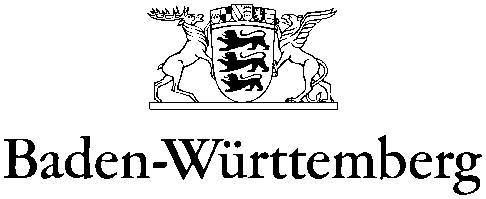 LANDESLEHRERPRÜFUNGSAMTMeldung für das Kolloquium in Pädagogik und Pädagogischer Psychologie(§ 20 GymPO) und die fachdidaktischen Kolloquien (§ 22 GymPO)über das Seminar an das Landeslehrerprüfungsamt.      .......................................... Datum, Unterschrift Studienreferendar/inSeminar für Ausbildung und Fortbildung der Lehrkräfte        (Gymnasium)Seminar für Ausbildung und Fortbildung der Lehrkräfte        (Gymnasium)Seminar für Ausbildung und Fortbildung der Lehrkräfte        (Gymnasium)Studienreferendar/in (Name, Vorname):Kurs:      Thema der Dokumentation:      Klassenstufe:     Fachdidaktisches Kolloquium im Fach, in dem die Dokumentation durchgeführt wurdeFach: 
     Prüfer/in: 
     Prüfer/in: 
     Ausgang des Kolloquiums von einer selbst durchgeführten Unterrichtseinheit, die nicht Gegenstand der Dokumentation war (§ 22 GymPO) und die möglichst einer anderen Schulstufe zugeordnet sein soll als die Prüfung nach § 21 GymPOThema:      Ausgang des Kolloquiums von einer selbst durchgeführten Unterrichtseinheit, die nicht Gegenstand der Dokumentation war (§ 22 GymPO) und die möglichst einer anderen Schulstufe zugeordnet sein soll als die Prüfung nach § 21 GymPOThema:      Ausgang des Kolloquiums von einer selbst durchgeführten Unterrichtseinheit, die nicht Gegenstand der Dokumentation war (§ 22 GymPO) und die möglichst einer anderen Schulstufe zugeordnet sein soll als die Prüfung nach § 21 GymPOThema:      Klassenstufe:     Fachdidaktisches Kolloquium im Fach, in dem die Dokumentation nicht durchgeführt wurdeFach: 
     Prüfer/in:
     Prüfer/in:
     Ausgang des Kolloquiums von einer selbst durchgeführten Unterrichtseinheit, die möglichst einer anderen Schulstufe zugeordnet sein soll als die Prüfung nach § 21 GymPO Thema:      Ausgang des Kolloquiums von einer selbst durchgeführten Unterrichtseinheit, die möglichst einer anderen Schulstufe zugeordnet sein soll als die Prüfung nach § 21 GymPO Thema:      Ausgang des Kolloquiums von einer selbst durchgeführten Unterrichtseinheit, die möglichst einer anderen Schulstufe zugeordnet sein soll als die Prüfung nach § 21 GymPO Thema:      Klassenstufe:     Fachdidaktisches Kolloquium im zusätzlichen AusbildungsfachFach: 
     Prüfer/in:
     Prüfer/in:
     Ausgang des Kolloquiums von einer selbst durchgeführten Unterrichtseinheit, die möglichst einer anderen Schulstufe zugeordnet sein soll als die Prüfung nach § 21 GymPO Thema:      Ausgang des Kolloquiums von einer selbst durchgeführten Unterrichtseinheit, die möglichst einer anderen Schulstufe zugeordnet sein soll als die Prüfung nach § 21 GymPO Thema:      Ausgang des Kolloquiums von einer selbst durchgeführten Unterrichtseinheit, die möglichst einer anderen Schulstufe zugeordnet sein soll als die Prüfung nach § 21 GymPO Thema:      Klassenstufe:     Kolloquium in Pädagogik und Pädagogischer PsychologiePrüfer/in: 
     Schwerpunktthema:      (Die Prüfung im angegebenen Schwerpunktthema geht von einer vertieften, über die im Ausbildungsfach behandelten Inhalte hinausgehenden Beschäftigung mit dem Thema aus.)Schwerpunktthema:      (Die Prüfung im angegebenen Schwerpunktthema geht von einer vertieften, über die im Ausbildungsfach behandelten Inhalte hinausgehenden Beschäftigung mit dem Thema aus.)Der/die Prüfer/in hat dem gewählten Schwerpunktthema zugestimmt.Der/die Prüfer/in hat dem gewählten Schwerpunktthema zugestimmt.